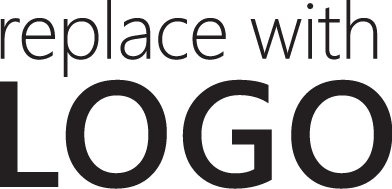 Dear ,Warm regards,